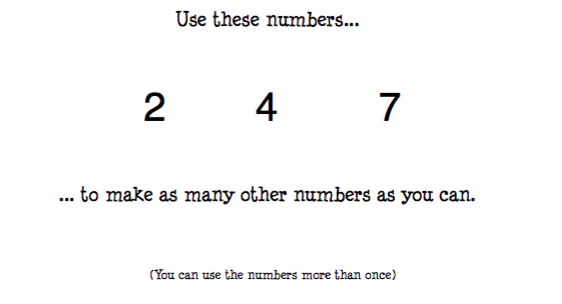 e.g.  2 x 7 = 147 – 2 = 547 + 2 = 49